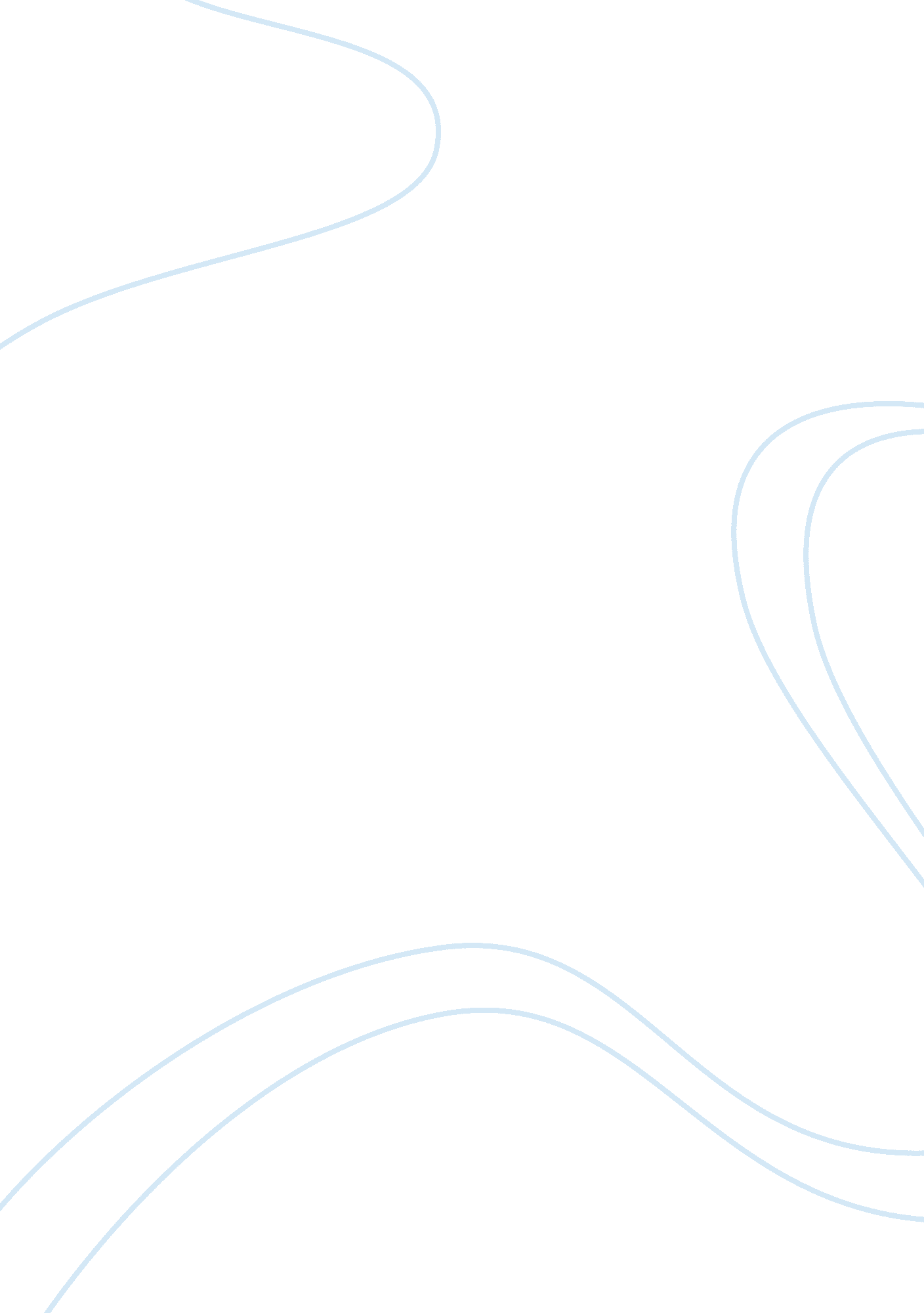 American meLinguistics, English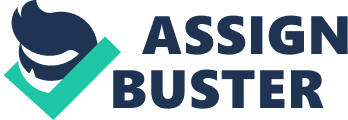 American Me America as a country has incorporated a lot of other s, which are divided according to the number of people living there. The United State Federal government has 50 constituent states that share sovereignty. An American citizen belongs to the federal government and the state of origin. People are allowed to become citizens of different states and residents of different counties that exist in the United States. The governments of the different states are given power by its people during elections to run the states for a number of years. 
America is known for its prowess in war and international relationships. It usually comes to the aid of developing and under-developed countries when disasters such as war, hunger and terrorist attacks happen. The people of America come from different origins; we do not look at ethnical backgrounds of people but their nationality (Swirski). Our culture is described as mainstream American culture which combines a number of cultures for example, the European, and African-American. As an American citizen by birth, I am patriotic to my country, ready to serve whenever called upon. I love hiking and sea sports which Americans are well known for. Every summer holiday we go for camping and skiing with my family and sometimes my friends too. Being the tourists that we are I have visited a lot of places and different states, and interacted with different people. 
The American people are usually givers and this characteristic is a foundation passed on from one generation to another. My parents taught me to give at a tender age; we used to carry the things we do not need to church where they were then distributed to the less fortunate in the community. Sometimes they were sent to Africa to war tone countries where there are no resources. I travelled to Africa once, not on a welfare journey but on safari, I was astonished at the rich culture the people had, they were welcoming living as brothers and sisters. They share what they have however little it may be, one time I thanked God for all I have. They had animals which I only used to see in the Zoo and others in books only, For example the lion king of the jungle, the antelopes, gazelles and hyenas animals that can only survive in savannah areas. 
I love to enjoy life, I believe that we only live once and so we should enjoy life. That is what I do by sharing time with my friends and appreciating them, spending time with my family and partying. Americans are known for hosting the best parties and staying till dawn. This is the best way to relieve all the stress one has, but partying needs responsibility and am always a responsible person. America is one of the few technologically developed countries; we enjoy automated services and equipments which make life easier. I wouldn’t imagine having to sweep the carpet so as to remove dirt; a vacuum cleaner solves the problem. 
Works Cited 
Swirski, Peter. Ars Americana Ars Politica: Partisan Expression in Contemporary American Literature and Culture. Montreal, London: McGill-Queens University Press , 2010. 